   В течении трех летних месяцев в Иловлинском районе  проходили игры первенства района по мини-футболу , участие в котором принимали мужские  команды из шести поселений - команды Б/Ивановского, Качалинского, Краснодонского, Логовского , Медведевского с/поселений и команда Иловлинского г/поселения. Соревнования  проводились  по круговой системе, в 2 круга ( игры с каждым соперником дома и на выезде).Интрига  с определением победителя соревнований сохранялась вплоть до последнего тура , где в очном поединке  на  стадионе  «Дон» в р.п.Иловля сошлись лидеры соревнований –команды Иловлинского г/поселения  и Логовского с/поселения   , имевшие на своем счету к решающей встрече  одинаковое количество очков –по 25 ( в первом круге команды сыграли между собой вничью – 2:2 , во всех встречах с остальными соперниками одержали победы).  Первый тайм встречи прошел  в упорной бескомпромиссной борьбе  и завершился вничью 0:0 ,  во втором тайме  игровым преимуществом завладели  иловлинцы   ,  которые раз за разом стали создавать голевые моменты и забили  семь безответных мячей в ворота логовской команды.В итоге победителями Первенства стали футболисты Иловлинского г/поселения (28 очков в  10  играх) , команда Логовского с/поселения (25 очков) – на втором месте, команда  Медведевского с/п (14  очков) – на третьем месте, команда  Качалинского с/п – на четвертом месте (10 очков), 
команды Краснодонского с/п ( 7 очков) и Б/Ивановского с/п (3 очка) - пятое и шестое места. 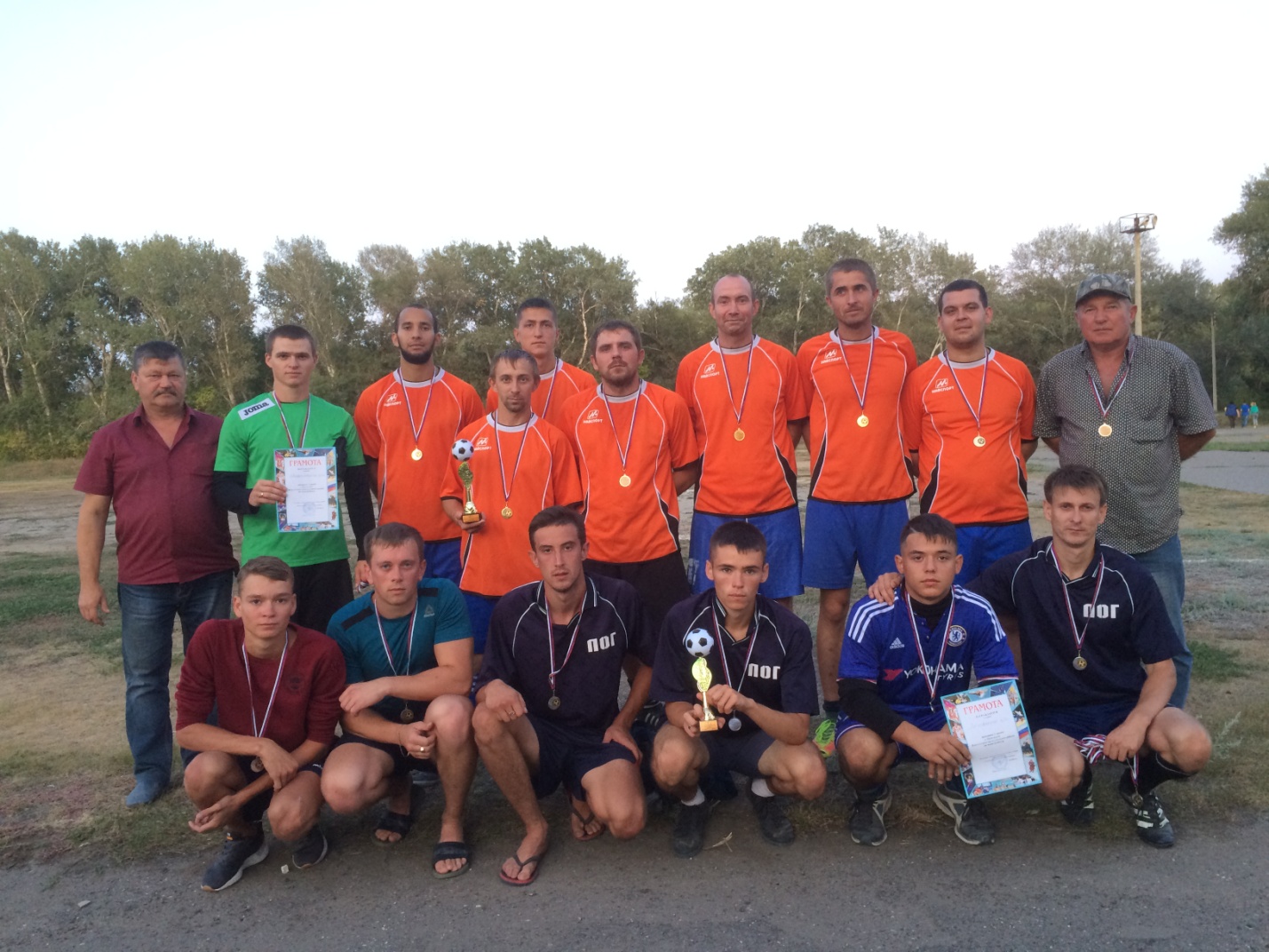 Команда Логовского с/п (нижний ряд) и Иловлинского г/п (верхний ряд)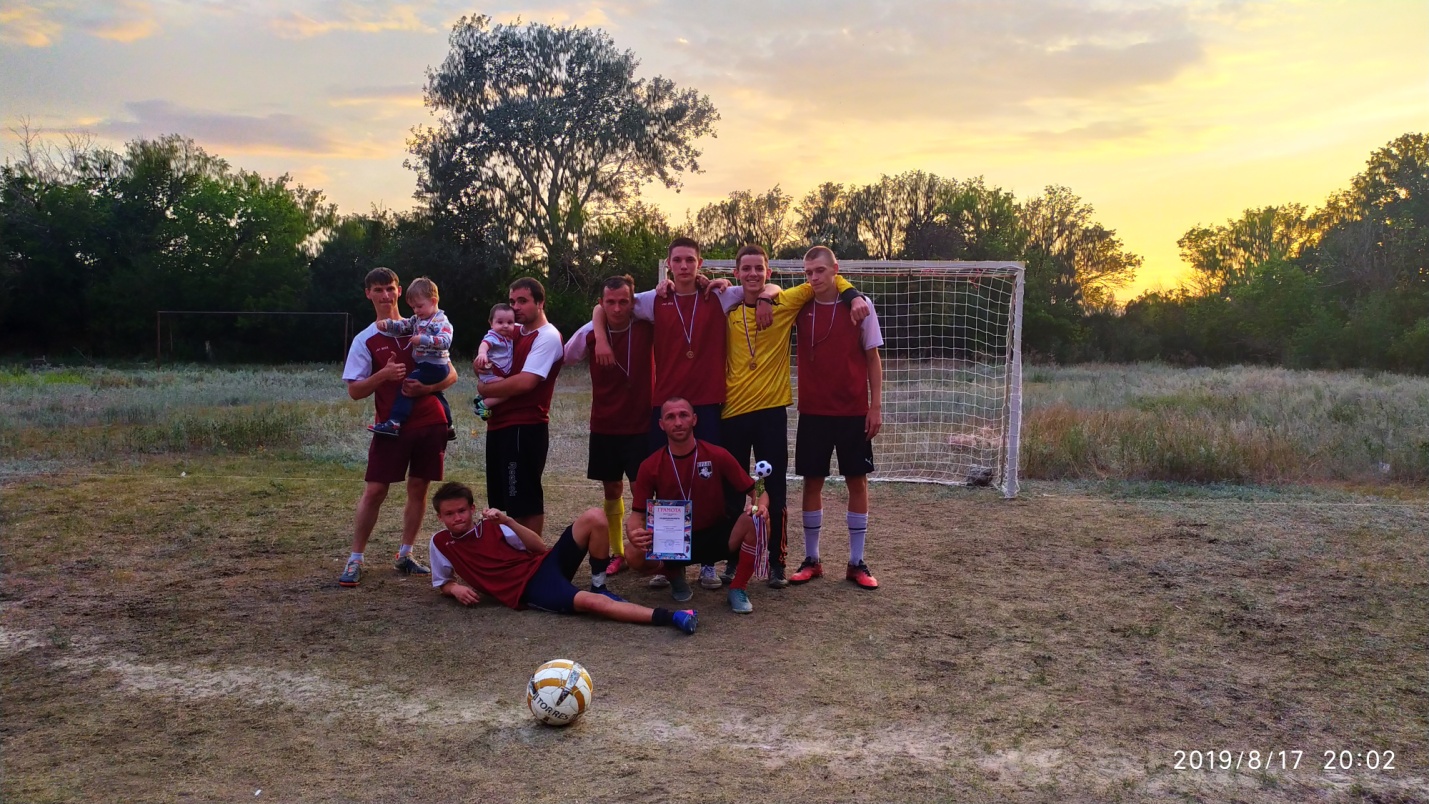                        команда  Медведевского с/п